الاستمارة الفردية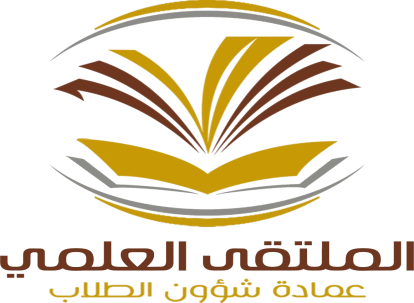 لمشاركات الملتقى العلمي الثالثلطلاب وطالبات جامعة الأمير سطام بن عبدالعزيزالعام الجامعي 1439/1440 هـيجب على جميع الطلاب الراغبين في المشاركة في أي مسابقة تعبئة هذه الاستمارة، سواء المسابقات الفردية أو الجماعية.تعبأ هذه الاستمارة إلكترونياً وليس باليد، ثم يسلمها منسق الملتقى بالكلية إلى عمادة شؤون الطلاب مع المشارَكة المقدمة. هناك استمارة الكترونية أخرى يجب تعبئتها، وهي على الرابط الآتي:  * البيانات الشخصية :هام جداً : يرجى إرفاق صورة من بطاقة الحساب البنكي الموضح فيه رقم الحساب الكامل (الآيبان)يعتمد / اسم منسق الملتقى بالكلية : 	د/ مجدي مليجي عبد الحكيم 		الختمالتوقيع : مجدي مليجي 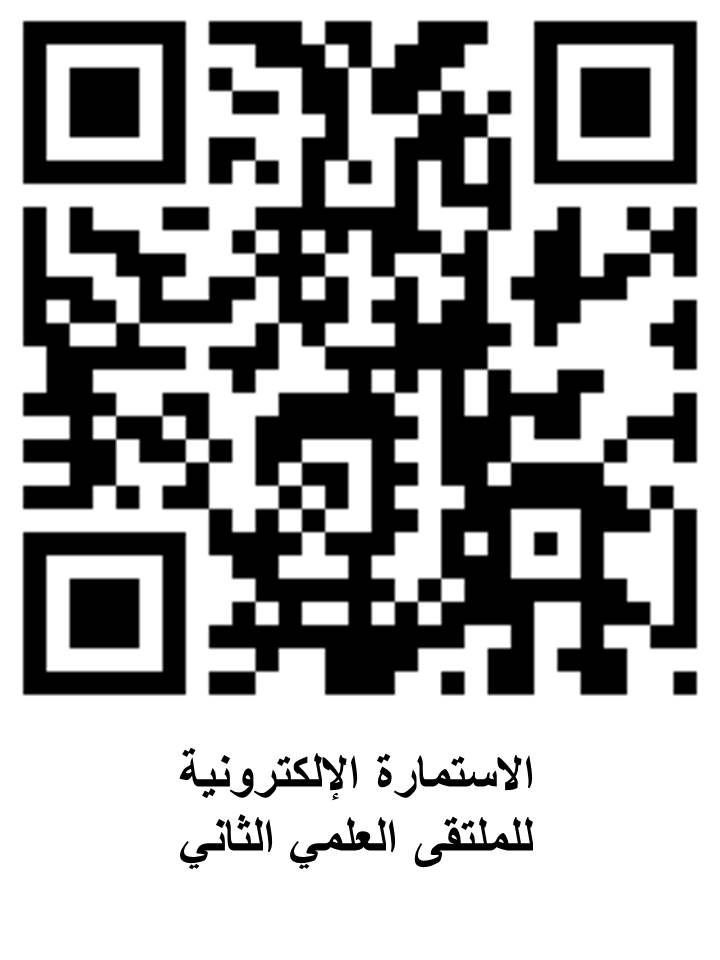 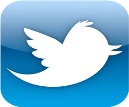 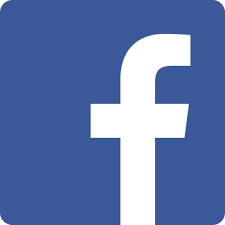 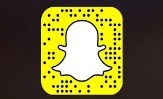 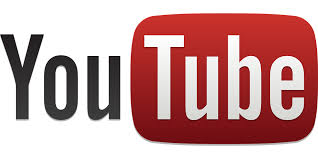 اسم الطالب(بحسب الهوية)الجنسيةسعوديرقم الهويةالرقم الجامعيالكليةكلية المجتمعالمدينة/المحافظةالخرجالقسمالتخصصالمستوىالحالة الأكاديميةمنتظمرقم الجوالالبريد الالكترونيرقم الأيبان (الحساب)اسم البنكإقرارأقر أنا صاحب البيانات المذكورة بأن المشاركة التي قدمتها من إعدادي وتنفيذي شخصياً، أو مع الفريق المذكور في الاستمارة الجماعية ، وليس لأحد علاقة فيالإعداد والتنفيذ سواء من داخل الجامعة أو خارجها (ما عدا المذكورين في استمارة المشاركة الجماعية، إن كانت المشاركة جماعية)، وإن اتضح خلاف ذلك يحق لعمادة شؤون الطلاب اتخاذ الإجراء القانوني المناسب تجاهي .توقيع الطالب